Отборочные соревнования VI Регионального  чемпионата «Молодые профессионалы» (WorldSkillsRussia) 2020 г Томской области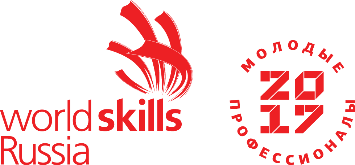 6 октября 2020Компетенция 41 «Медицинский и социальный уход»ПЛАН МЕРОПРИЯТИЙ         Гулько Т.А.№ п/пВремяМероприятияМероприятия5 октября, понедельник (день 1 С-1)5 октября, понедельник (день 1 С-1)5 октября, понедельник (день 1 С-1)5 октября, понедельник (день 1 С-1)113:00 -15:00Регистрация конкурсантов, жеребьёвка. Вводные инструктажи (знакомство участников с правилами проведения ОС РЧ, с Кодексом этики, инструктаж по ОТ и ТБ, ознакомление участников с Конкурсным заданием.)Знакомство участников с конкурсной площадкой, рабочим местом и оборудованием, тестирование оборудования участниками в течение 2 часов. Регистрация конкурсантов, жеребьёвка. Вводные инструктажи (знакомство участников с правилами проведения ОС РЧ, с Кодексом этики, инструктаж по ОТ и ТБ, ознакомление участников с Конкурсным заданием.)Знакомство участников с конкурсной площадкой, рабочим местом и оборудованием, тестирование оборудования участниками в течение 2 часов. 215.00 – 16.00Работа экспертовРабота экспертов6 октября, вторник (день 2  С1)6 октября, вторник (день 2  С1)6 октября, вторник (день 2  С1)6 октября, вторник (день 2  С1)18.30-08.50Планирование модуля 1  участниками (из расчета 20 минут на составление одного плана КЗ).Планирование модуля 1  участниками (из расчета 20 минут на составление одного плана КЗ).208.50-09.15Работа экспертных групп для проведения оценки.Работа экспертных групп для проведения оценки.309.15-10.00Площадка 1. Старт. Площадка 1.Выполнение модуля 1 конкурсного задания  участником № 1 (5 мин. на осмотр площадки, 40 мин. на выполнение).Площадка 2. Старт. Выполнение модуля 1 конкурсного задания  участником № 2 (включая 5 мин. на осмотр площадки, 40 мин. на выполнение).410.00-10.15Работа экспертных групп для проведения оценки.Работа экспертных групп для проведения оценки.510.15-11.00Площадка 1.Старт. Выполнение модуля 1 конкурсного задания  участником № 3 (включая 5 мин. на осмотр площадки, 40 мин. на выполнение).Площадка 2. Старт. Выполнение модуля 1 конкурсного задания  участником № 4 (включая 5 мин. на осмотр площадки, 40 мин. на выполнение).611.00-11.15Работа экспертных групп для проведения оценки.Работа экспертных групп для проведения оценки.711.15-12.00Площадка 1.Старт. Выполнение модуля 1 конкурсного задания  участником № 5 (включая 5 мин. на осмотр площадки, 40 мин. на выполнение).Площадка 2. Старт. Выполнение модуля 1 конкурсного задания  участником № 6 (включая 5 мин. на осмотр площадки, 40 мин. на выполнение).812.00-12.15Работа экспертных групп для проведения оценки.Работа экспертных групп для проведения оценки.912.15-13.00Площадка 1.Старт. Выполнение модуля 1 конкурсного задания  участником № 7 (включая 5 мин. на осмотр площадки, 40 мин. на выполнение).Площадка 2. Старт. Выполнение модуля 1 конкурсного задания  участником № 8 (включая 5 мин. на осмотр площадки, 40 мин. на выполнение).1013.00-13.15Работа экспертных групп для проведения оценки. Работа экспертных групп для проведения оценки. 1113.15-14.00Площадка 1.Старт. Выполнение модуля 1 конкурсного задания  участником № 9 (включая 5 мин. на осмотр площадки, 40 мин. на выполнение).Площадка 2. Старт. Выполнение модуля 1 конкурсного задания  участником № 10 (включая 5 мин. на осмотр площадки, 40 мин. на выполнение).1214.00-14.15Работа экспертных групп для проведения оценки.Работа экспертных групп для проведения оценки.1314.15-15.00Площадка 1.Старт. Выполнение модуля 1 конкурсного задания  участником № 11 (включая 5 мин. на осмотр площадки, 40 мин. на выполнение).Площадка 2. Старт. Выполнение модуля 1 конкурсного задания  участником № 12 (включая 5 мин. на осмотр площадки, 40 мин. на выполнение).1415.00-15.15Работа экспертных групп для проведения оценки.Работа экспертных групп для проведения оценки.1515.15-16.00Подведение итогов ОС РЧПодведение итогов ОС РЧ